          איגוד ערים אזור מפרץ חיפה - הגנת הסביבה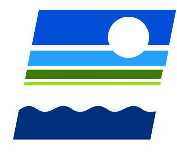   Haifa Bay Municipal Association for Environmental Protection                              חיפה, קרית אתא, קרית ביאליק, קרית ים, נשר, קרית מוצקין, קרית טבעון, זבולון, רכסים, טירת כרמל, דליית אל כרמל, עספייא                                                                          רח' יעקב מושלי 7, ת"ד 25028, חיפה 31250,  טל' 04-8428201  פקס' 04-8428197  25 בינואר 2021לכבוד                                                                                                                              תמר זנדברג - השרה להגנת הסביבההמשרד להגנת הסביבה                                                                 sar@sviva.gov.ilבכתובת מייל: הנדון: בקשה דחופה להשלמת סקר סיכונים מצרפי למפרץ חיפה (שלב ב')נכבדתי,  בפתח מכתבי זה, הנני מבקשת להודות לך על פעילותך הענפה למען הרשויות במטרופולין חיפה ובכלל זה קידום סגירת התעשייה הפטרוכימית המזהמת כאן. הריני לפנות אליך בשם איגוד ערים מפרץ חיפה-להגנת הסביבה המונה 12 רשויות החברות בו  בבקשה להשלמת שלבו השני- והחשוב ביותר של סקר הסיכונים המצרפי במפרץ חיפה הנערך על ידי המשרד להגנת הסביבה, אשר בראשו את עומדת.   בשבוע החולף חווינו שתי רעידות אדמה בצפון הארץ. תרחיש רעידת האדמה הוא תרחיש מוכר ודו"חות רבים של משרד מבקר המדינה לאורך שנים מתריעים על מוכנות לקויה עד לא קיימת בארץ. כידוע, מפרץ חיפה מאופיין בפעילות תעשייתית ענפה, הכוללת למעלה מ-100 מפעלי תעשיה, בין היתר תעשיה פטרוכימית וכימית המחזיקים כ-2,500,000 טון של חומרים בעלי פוטנציאל סיכון מרחבי כדוגמת אמוניה, ברום, אתילן ונוספים. והכל, בסמיכות חריגה לאזורי מגורים, מסחר ותחבורה. ברור לכל, כי ריכוז גדול של מפעלים וחומרים מסוכנים כגון זה גורם להיווצרות רמת סיכון גבוהה להתרחשות אירועי חומ"ס ואפילו אירועי אסון לאומי. עוד בשנת 2015, וכחלק מ"התוכנית הלאומית לצמצום זיהום האוויר והפחתת סיכונים סביבתיים במפרץ חיפה", הוחלט, בין היתר, על ביצוע סקר סיכונים מצרפי ממתקנים וממפעלים העוסקים בחומ"ס במפרץ חיפה, אשר היה צריך להיות מוגש עד תום שנת 2016. מטרת הסקר הייתה להרחיב את בסיס הידע בנושא סיכונים במפרץ חיפה, לאתר אזורים בעלי סיכון מצרפי גבוה ולהפחית סיכונים בהתאם. משרדך החליט לחלק את הסקר לשני שלבים: בשלב הראשון לבצע סקר סיכונים מצרפי העוסק בתרחישי שגרה ובתקלות תפעוליות חמורות בלבד, ובשלב השני להרחיב את הסקר לבחינה מצרפית של תקריות הכרוכות בשינוע חומרים מסוכנים בכבישי המפרץ ובצנרות העל והתת קרקעיות וכן, בתרחישי חירום כמו אסונות טבע ומלחמה. שלב א של הסקר, אשר הוגש רק בשלהי שנת 2019, כ-3 שנים לאחר המועד שנקבע, התמקד כאמור בסקר הנובע מתקריות תפעוליות שגרתיות במפעלים וגורמי סיכון. אחת המסקנות שניתן להסיק מביצוע הסקר היא כי ריבוי מחזיקי החומ"ס בלב המטרופולין, משפיעים על היכולת של הערים להתפתח- מגורים או מסחר- בשל הצורך במרחקי הפרדה. כאמור לעיל, הסקר לא נתן מענה למצב של תקריות הכרוכות בשינוע חומ"ס (בכבישי המפרץ או בצנרות המרובות); וגם לא בתקריות חמורות העלולות להתרחש כתוצאה מרעידת אדמה ו/או כתוצאה מפגיעה עוינת (חבלנית או מלחמתית). כל אלו, לפי המידע שפורסם על ידי משרדך, אמורים היו להיבחן בשלב ב' של הסקר, אשר כאמור, והגם התחייבותכם להשלימו- טרם הושלם עד היום.כפי שציינתי, השבוע קיבלנו תזכורת לתרחיש רעידת האדמה שעלול להביא עלינו אסון כבד. בשנת 1996 פקדה את טורקיה רעידת אדמה משמעותית שבין היתר גרמה לפגיעה משמעותית במפעלים הפטרוכימיים באיזמיט. במשך ימים ארוכים דלפו חומרים מבתי הזיקוק והמתחם כולו בער, מה שהיה יכול להוביל לאסון גדול עוד יותר. כמשנה זהירות פינו הרשויות את תושבי האזור עד ששב הסדר על כנו. אירועי חומ"ס רבי נפגעים קרו גם במדינות מתקדמות יותר בעולם כמו בפוקושימה, יפן בשנת 2011. אף לאורך השנים האחרונות היו לא מעט אירועי חומ"ס באזור המפרץ, החל מהתהפכות מכליות ושפך של חומרים מסוכנים, דרך דליפות בצנרות ועד שריפות או פיצוצים במתקנים. בנובמבר 2016, בעת שפרץ גל שריפות בכמה מוקדים באזור חיפה התעורר חשש שייפגעו מפעלים ומתקנים נוספים במפרץ, חשש זה שב ועלה כאשר פרצו שריפות במכלי הדלק במתחם בז"ן- אירועים אלו ממחישים את הסיכון ופוטנציאל ההרס הגלומים בתרחיש של אירוע חומ"ס שעלול להתפתח, למשל עקב שריפה, לאירוע מצרפי וזאת נוכח צפיפותם הרבה של המפעלים והמתקנים העוסקים בחומ"ס המרוכזים כולם בשטח גיאוגרפי קטן במפרץ.לכך יש להוסיף את היחסים המתוחים תדיר בין ישראל לשכנותינו בצפון והחשש מפני ירי טילים לעבר חיפה שכבר חווינו במלחמת לבנון השנייה ואשר טומנים בחובם איום תמידי על אזור המפרץ והמפעלים האסטרטגים שלו. לצורך צמצום סיכונים אלו, אף הוקמה בזמנו ועדת שפיר אשר המליצה על תוספות של אמצעי מיגון, מדיניות מרחקי הפרדה ונוספים. אלא שלאורך השנים ועם התרחבות המטרופולין והצורך להכשיר שטחים לצורכי מגורים, מסחר ותעסוקה ניתנו הקלות מסוימת למרחקי הפרדה, שמגדילות את פוטנציאל הפגיעה מחומ"ס במקרה של אירוע חירום. בנוסף לאילו, נזכיר כי אזור מפרץ חיפה והרשויות המקיפות אותו ממוקם בסמוך לשבר יגור (או בשמו השני 'העתק כרמל'). זהו העתק פעיל ומסוכן במיוחד בגלל קרבתו לאוכלוסייה צפופה של – חיפה , הקריות, טבעון ויוקנעם- ולמרכזי התעשיה באזור המפרץ: מפעלים פטרוכימיים, תחנות כוח ובתי זיקוק, המאחסנים כמויות בלתי מבוטלות של חומרים כדוגמת כלור, אמוניה, ברום, דלק וגז. בהינתן כי רעידות אדמה קשות לחיזוי מוקדם, הרי שללא המידע המלא מסקר מצרפי בנושא זה והיערכות מקדימה ונכונה לאירוע שכזה מבעוד מועד- רעידת אדמה במקום עלולה להביא לקטסטרופה לאומית. מצורפת לעיונך והתרשמותך טבלה כנספח א', אשר מרכזת  את עיקר האירועים החריגים שאירעו במפעלי מפרץ חיפה בשנים האחרונות ואשר, בנס לא הפכו להיות אירוע חירום מצרפי אשר גבה קורבנות רבים בגוף וברכוש. הטבלה ממחישה את הצורך הבהול בהשלמת הסקר ובפינוי התעשייה הכבדה מאזור מפרץ חיפה. ויוזכר, גם מבקר המדינה בדוח הביקורת המיוחד שלו בנוגע ל"היבטים בפעולות הממשלה בנושא זיהומים סביבתיים במפרץ חיפה" מתח ביקורת חריפה, טרום תחילת כהונתך,  על העיכוב של המשרד להגנת הסביבה בהשלמת הסקר המצרפי של מפרץ חיפה: "התמשכותו הבלתי סבירה של תהליך הכנת סקר הסיכונים המצרפי והעיכוב הניכר בהשלמתו גורמים גם לדחיית קבלת ההחלטות בנוגע לפעולות שיידרשו לנוכח ממצאיו והמלצותיו של הסקר וכן לדחיית ביצוען של פעולות להפחתת הסיכונים שיפורטו בו. הדבר אינו תקין, ויש בו כדי לפגוע ביכולתם של הגורמים השונים הנוגעים לנושא להיערך למניעת אירועי חומ"ס מצרפיים במפרץ חיפה ולטיפול בהם בעת התרחשותם.זאת ועוד, רשות הכב"א אינה ערוכה לאירוע חומ"ס שעלול לגרום להיווצרות תגובת שרשרת במפעלים באזור מפרץ חיפה ולשריפות שיפרצו בהן...לנוכח התוצאות החמורות האפשרויות של אירועי חומ"ס מצרפיים במפרץ חיפה על המשרד להגנת הסביבה לקבוע בדחיפות תכנית פעולה ברורה בעניין הכנת סקר הסיכונים המצרפי". (ההדגשות אינן במקור- ש.ג.ש)אין חולק כי, המניעה וההפחתה של הסיכון לאוכלוסייה מאירועי חומ"ס היא אחד מנושאי הליבה של המשרד להגנת הסביבה. קידום של הצעת מחליטים ממשלתית לפינוי המתחם התעשייתי במפרץ חיפה, לא מייתר את הצורך להיערך לאירוע חומ"ס רב נפגעים בישראל (חו"ח). נהפוך הוא, סקר מצרפי מקיף, אף ימחיש באופן ברור יותר, למקבלי ההחלטות, את הצורך הבהול בפינוי סדור של התעשייה הפטרוכימית מאזור מפרץ חיפה. עיכוב של כחמש שנים בביצועה המלא של החלטת הממשלה בעניין הכנתו של סקר סיכונים מצרפיים למפרץ חיפה על כל שלביו, הוא עיכוב משמעותי ביותר כאשר הסקר המלא אמור לשמש מרכיב חיוני בתהליך קבלת ההחלטות בעניינן של הפעולות הנדרשות לטיפול בסיכונים במפרץ חיפה וכן הוא אמור לספק לגורמים הנוגעים בדבר מידע מקצועי על השפעותיו האפשרויות כאמור של אירוע חומ"ס מצרפי שיש סבירות לא מבוטלת שיתרחש באזור זה- על חייהם ובריאותם של מאות אלפי תושבי המטרופולין של מפרץ חיפה. השלמת הסקר הכרחית, ביתר שאת, עת מתקיים דיון מקיף ביחס לעתיד מפרץ חיפה. סקר שכזה יש בו כדי להביא לקבלת החלטה מושכלת והכרחית התומכת בפינוי התעשייה הפטרוכימית ממפרץ חיפה. כך למשל, הכרחיות השלמת ביצוע סקר הסיכונים ביחס למצבי חירום מתחדדת נוכח היעדר עמדה ברורה ממשרד הביטחון בוועדת המנכ"לים הדנה בעתיד מפרץ חיפה באשר למפת הסיכונים הנוכחית, מפת הסיכונים בהינתן מימוש תוכניות משרד האנרגיה להקמת מתקני ייצור מימן אפור לבז"ן או בהינתן החלופה אותה מקדם המשרד להגנת הסביבה בראשותך – פינוי התעשייה הפטרוכימית והישענות על ייבוא תזקיקים ומוצרי דלק נוספים לשלב הביניים. לאור האמור, נבקש את התערבותך הדחופה להשלמת חלקו השני והחשוב של סקר הסיכונים המצרפי של מפרץ חיפה ולעדכונינו במועד בו אתם עתידים להציגו לציבור. נודה לטיפולך המהיר. 		בברכה,								שרית גולן שטיינברג, עו"דיו"ר האיגודהעתקים:הגברת גלית כהן - מנכ"לית המשרד להגנת הסביבהמר שלמה כץ- מנהל מחוז חיפה- המשרד להגנת הסביבהראשי הרשויות החברות באיגודחברי מועצת האיגודנספח א- ריכוז אירועי חומ"ס מרכזיים בשנים האחרונות במפרץ חיפהלהלן פירוט לפי מפעלים של אירועי חומ"ס מרכזיים שהתרחשו בשנים האחרונות בתעשייה הפטרוכימית במפרץ חיפה. האירועים מעידים על הפצצה המתקתקת אשר בקרבתה מתגוררים כמיליון מתושבי מפרץ חיפה. מס"דתאריך אירועתיאור האירוע109.11.15ריכוזים קיצוניים של תרכובות אורגניות בארובת פחם במפעל דור כימיקלים. 225.12.16שריפת מיכל עם בנזין "איזומרט" בבז"ן. אירוע מתמשך עם סיכון מצרפי. 3 17.07.17דליפת גז מימן מסוללת מיכלי מימן בפעל דור כימיקלים. אירוע שבנס לא גרם לפיצוץ של סככת מילוי מימן. 428.07.17חשיפת קו MTBE של מפעל דור כימיקלים מארוזיה בחוף קרית חיים. רכב של תושב פגע בקו.518.01.18עליית טמפרטורה ופריצת דיסקת הריאקטור פורמלין במפעל דור כימיקלים. שריפה מקומית.6ינואר 2018מיכל ביטומן בבזן שהחל לעשן7 מאי 2018דליפה בלתי מבוקרת של נפטא קלה מציר אחת המשאבות במפעל בז"ן. תוך כדי הטיפול באירוע התרחש פיצוץ והחלה שריפה. 826.08.18דליפת אמוניה אל מימת (1005) משסתום הביטחון של מיכל צינדרה בבז"ן. הוזרמו מים מהולים באמוניה לסביבה.920.02.19שריפת בתי עסק עם גגות אסבסט  בקריית ביאליק. 1027.02.19דליפת פוטש (UN 1814) במפעל "שמן" בחיפה.1118.03.19אחסון לקוי וחשש לשפך חומ"ס במחסן בכתובת קצנשטיין, 21 חיפה.1205.04.19דיווח על דליפת היפוקלוריט בנמל חיפה. בהמשך התברר כי מדובר על דליפה של 50-100 ל' חומר חיטוי (תמיסת יוד) שנספג בחומר ורמיקוליט.1303.05.19שריפת גפ"מ ואסבסט בכימוטל בחיפה. מחלקת חומ"ס של איגוד זיהתה במצלמות אבטחה של החברה כי מדובר בפיצוץ ענן גפ"ם בעת העברת שאריות ממכולת חלוקה אחת לאחרת ע"י טכנאי מוסך של החברה.1418.05.19דליפת  גז איזובוטאן (UN 1969) מצנרת תת-קרקעית  של מפעל דור כימיקלים בצומת הום סנטר בחיפה. ריכוזים מעל LEL נמדדו בשוחות וארונות תקשורת באיזור של הצומת. 1526.05.19התלקחות באיזור מגוף של קו מזוט בחוף שמן (סמוך למפעל שמן)1631.05.19תלונות ריח גז באיזור של צומת הום סנטר בו התרחשה דליפת גז ב-18.05.19.1717.06.19תלונת ריח חזק של זפת ליד גן ילדים בחיפה.1817.06.19ריח גז בחיפה באיזור ביה"ס דגניה בחיפה.1927.06.19זיהום אויר  כתוצאה משריפה בחיפה (מדעטק).2001.08.19שפך חומר כימי בקריית אתא.2105.09.19שריפה גדולה של שני מחסני שמן. הגגות של המחסנים כללו אסבסט שנפלט לסביבה כתוצאה משריפה.2213.10.19פיצוץ "נפחי" במעבדה ללחצים גבוהים בבבנין הפקולטה להנדסת חומרים. עובד מעבדה נהרג, נזק קשה לחדר המעבדה.2318.10.19אירוע ריח גז ודלק בצומת הום סנטר.2421.10.19דליפת MTBE מאיזוטנק בתוך האוניה ברציף כרמל. 2529.10.19דליפת אתנול מברז איזונטק בנמל חיפה. 2614.12.19דליפת קיטור במפרץ חיפה. ריח חריף.2720.02.20דליפת אמוניה באטם ציר של אחד מהצ'ילרים במפעל קוקה קולה. 2826.02.20אירוע דליפה של כ-60-80 ליטר סולר וואקום כבד במתקן פצחן מימני במפעל בז"ן.3004.03.20דליפת חומר רעיל וקורזיבי ממכולה בנמל חיפה. 3102.06.20שפך חומ"ס על כביש ממשאית שהובילה בוצת חומ"ס ליד קניון לב המפרץ.3214.07.20דליפת גפ"מ, שריפת המיכלית המובילה גפ"ם של חברת "דור גז", סכנת אירוע BLEVE, במזל ללא נפגעים.3321.11.20שריפה במפעל שמן בחיפה. השריפה התרחשה בחדר השנאים של המפעל. 34. 21.12.20דליפת דלק בתחנת דלק תת קרקעית תחת חניון בית המשפט וקרית הממשלה בחיפה- האזור פונה. 35.22.04.21דליפת אמוניה באחד הצ'ילרים של מערכת קירור באתר "קוקה קולה" בחיפה.36.29.04.21שריפה במערך מימן של מתקן CCR בבתי זיקוק חיפה.37.28.07.21שפך סולר ואקום כבד כתוצאה מפגיעת רכב כבד בצינור מיכל 505 בתוך בז"ן.39.05.08.21היווצרות ענן אדים מגרים, ככל הנראה של סטירן, באזור בין רח' רטנר ורח' סילבר בחיפה במהלך העבודות של "מי כרמל".40.18.08.21שפך בנזן מאוניה במסוף הכימיקלים בזמן הטעינה.